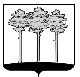 
ГОРОДСКАЯ  ДУМА  ГОРОДА  ДИМИТРОВГРАДАУльяновской областиР Е Ш Е Н И Ег.Димитровград   15  мая  2019  года   .                                                                                                                                                                                                                                                                                                                                                                                                                                                                                                                                                                                                                                                                         № 21/181                      №                                                                                                                                             О признании утратившим силу (отмене) решения Городской Думыгорода Димитровграда Ульяновской области третьего созыва от 23.01.2019 №11/98 «Об избрании Главы города Димитровграда Ульяновской области»В соответствии с частью 1 статьи 48 Федерального закона от 06.10.2003 №131-ФЗ «Об общих принципах организации местного самоуправления в Российской Федерации», частью 14 статьи 81 Устава муниципального образования «Город Димитровград» Ульяновской области, на основании вступившего в законную силу решения Димитровградского городского суда Ульяновской области от 18.02.2019 о признании незаконным решения Городской Думы города Димитровграда Ульяновской области от 23.01.2019 №11/98 «Об избрании Главы города Димитровграда Ульяновской области», Городская Дума города Димитровграда Ульяновской области третьего созыва решила:1. Признать утратившим силу (отменить) решение Городской Думы города Димитровграда Ульяновской области третьего созыва от 23.01.2019 №11/98 «Об избрании Главы города Димитровграда Ульяновской области».2. Установить, что настоящее решение вступает в силу со дня его принятия.3. Установить, что настоящее решение подлежит официальному опубликованию и размещению в информационно-телекоммуникационной сети «Интернет» на официальном сайте Городской Думы города Димитровграда Ульяновской области (www.dumadgrad.ru).Председатель Городской Думы
города Димитровграда 
Ульяновской области                                                                             А.П. Ерышев